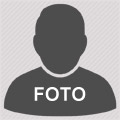 AHMET ÖRNEKFinans MüdürüAHMET ÖRNEKFinans MüdürüAHMET ÖRNEKFinans MüdürüÖrnek Sok. No. 1 Ortaköy – Beşiktaş / İSTANBUL 
Cep (532) 1111111	Ev (212) 1111111
ahmetornek@ornek.comÖrnek Sok. No. 1 Ortaköy – Beşiktaş / İSTANBUL 
Cep (532) 1111111	Ev (212) 1111111
ahmetornek@ornek.comÖrnek Sok. No. 1 Ortaköy – Beşiktaş / İSTANBUL 
Cep (532) 1111111	Ev (212) 1111111
ahmetornek@ornek.comİŞ DENEYİMİ04/2012 - Devam07/2002 - 03/2012EĞİTİM BİLGİLERİ09/2000 - 06/200209/1996 - 06/200009/1992 - 06/1996KURS / SERTİFİKA 20122011BİLGİSAYAR BİLGİSİYABANCI DİL BİLGİSİDERNEK / KULÜP ÜYELİKLERİREFERANSLARKİŞİSEL BİLGİLERİŞ DENEYİMİ04/2012 - Devam07/2002 - 03/2012EĞİTİM BİLGİLERİ09/2000 - 06/200209/1996 - 06/200009/1992 - 06/1996KURS / SERTİFİKA 20122011BİLGİSAYAR BİLGİSİYABANCI DİL BİLGİSİDERNEK / KULÜP ÜYELİKLERİREFERANSLARKİŞİSEL BİLGİLERABC Danışmanlık A.Ş. / İstanbul						Finans Müdürü6 kişilik finans ekibinin idaresi. Bankalar ve finansal kuruluşlarla ilişkilerin mevzuata uygun olarak yürütülmesi. Haftalık, aylık ve yıllık nakit akış tablolarının hazırlanması ve takibi. Günlük finansal operasyonun kontrolü ve raporlanması. Kredi kullanımlarının yürütülmesi ve ödemelerinin takibi. Çek / senet işlemlerinin takibi. DBS kayıtlarının gerçekleştirilmesi, kontrolü ve raporlanması. Haftalık tedarikçi ödemelerinin gerçekleştirilmesi.XYZ Ltd. Şti. / AnkaraFinans UzmanıNakit akış planına uygun olarak günlük finans operasyonlarının gerçekleştirilmesi. Havale / EFT, çek, senet, DTS vb. ödemelerinin takibi. Teminat mektubu, ipotek vb. belgelerinin takibi. Tedarikçilere verilecek çeklerin belirlenmesi, sistemsel takibi. Mutabakatların düzenli olarak yapılması. Günlük bankacılık işlemleri. Vadesi gelen alacaklara ilişkin ilgili birimlerin yönlendirilmesi. Sevkiyatların  firma satış limiti,  teminat risk yapısı ve geciken alacak durumlarını gözeterek onaylanması. Fiyat farkı, iade, iskonto faturalarının kontrolü. Yüksek Lisans	Koç Üniversitesi / Muhasebe ve Finans Yönetimi	Üniversite		Marmara Üniversitesi / İktisatLise			Beşiktaş Anadolu Lisesi	İleri Derece Mali Analiz Eğitimi 		İde Eğitim MerkeziDış Ticarette Finansman Yöntemleri  	Etik Eğitim MerkeziNetsis, SAP, Luca, Link 9A, Veri Bilişim, MS Officeİngilizce 	   	Okuma: Çok iyi, Yazma: Çok iyi, Konuşma: İyi  Fransızca		Okuma: İyi, Yazma: İyi, Konuşma: OrtaMarmara Üniversitesi Mezun Derneği Üyeliği, Fotoğraf Derneği ÜyeliğiAyşe Örnek, ABC Danışmanlık A.Ş, Genel Müdür, (212) 9999999Ahmet Örnek, XYZ Ltd. Şti., Genel Müdür, (212) 3333333Cinsiyet		: ErkekDoğum Tarihi	: 01/01/1978Medeni Durum     	: EvliUyruk           		: T.C.Sürücü Belgesi  	: B (2000)Askerlik Durumu	: Yapıldı  (Terhis tarihi: 05/2003)